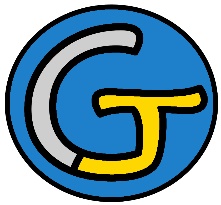 Rallye Lecture Cycle 3Ça déménage !Philippe Barbeau (éditions Lire C’est Partir)Ça déménage !Philippe Barbeau (éditions Lire C’est Partir)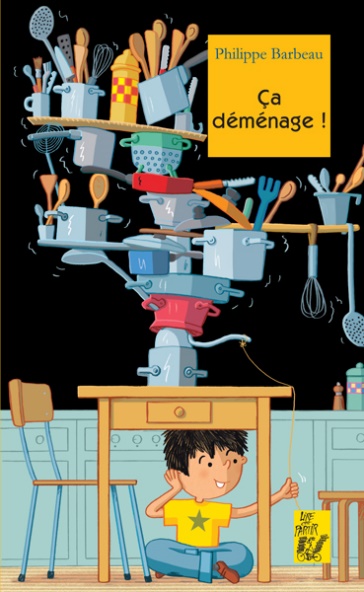 1 - Au début de l’histoire, pourquoi Adrien n’a-t-il plus d’ami ?	a) Car il s’est disputé avec tout le monde.	b) Car il a changé d’école.	c) Car ses amis ont déménagé.1 - Au début de l’histoire, pourquoi Adrien n’a-t-il plus d’ami ?	a) Car il s’est disputé avec tout le monde.	b) Car il a changé d’école.	c) Car ses amis ont déménagé.6 - Où les parents d’Adrien lui annoncent-ils qu’ils vont emménager ?	a) Ils vont emménager dans une décharge.	b) Ils vont emménager dans une centrale nucléaire.	c) Ils vont emménager dans une usine de plastique.2 - Que font les parents d’Adrien quand il veut leur parler de son problème ?	a) Ils regardent la télévision.	b) Ils plantent des fleurs dans le jardin.	c) Ils font à manger dans la cuisine.2 - Que font les parents d’Adrien quand il veut leur parler de son problème ?	a) Ils regardent la télévision.	b) Ils plantent des fleurs dans le jardin.	c) Ils font à manger dans la cuisine.7 - Alors qu’il est assis dans la rue, que rencontre Adrien ?	a) Il rencontre un écureuil.	b) Il rencontre un chien.	c) Il rencontre un chat.3 - Que fait Adrien pour montrer que la maison est trop petite ?	a) Il laisse ouvert le robinet de la baignoire.	b) Il fait rentrer tous les chiens du quartier.	c) Il gonfle des ballons de baudruche.3 - Que fait Adrien pour montrer que la maison est trop petite ?	a) Il laisse ouvert le robinet de la baignoire.	b) Il fait rentrer tous les chiens du quartier.	c) Il gonfle des ballons de baudruche.8 - Quel est le surnom de la nouvelle amie d’Adrien ?	a) On la surnomme Pomme.	b) On la surnomme Babette.	c) On la surnomme Bonbon.4 - Pourquoi Adrien fait-il une pyramide avec les casseroles ?	a) Car il adore faire des constructions.	b) Car il vaut faire le plus de bruit possible.	c) Car il veut fabriquer une jolie sculpture.4 - Pourquoi Adrien fait-il une pyramide avec les casseroles ?	a) Car il adore faire des constructions.	b) Car il vaut faire le plus de bruit possible.	c) Car il veut fabriquer une jolie sculpture.9 - Que trouve Adrien dans le camion de déménagement ?	a) Il trouve tous ses amis.	b) Il trouve son vieux ballon de football. 	c) Il trouve le portefeuille de son père.5 - Comment Adrien parvient-il à ce que la maison sente mauvais ?	a) Il ramasse toutes les crottes de chien qu’il trouve.	b) Il ramène les poubelles de la cantine.	c) Il ne se lave pas pendant deux semaines.5 - Comment Adrien parvient-il à ce que la maison sente mauvais ?	a) Il ramasse toutes les crottes de chien qu’il trouve.	b) Il ramène les poubelles de la cantine.	c) Il ne se lave pas pendant deux semaines.10 - Qui est Chenille ?	a) Chenille est le nom de la nouvelle maison d’Adrien.	b) Chenille est le surnom du grand-père d’Adrien.	c) Chenille est le nom du nouveau chat d’Adrien.Rallye Lecture Cycle 3Rallye Lecture Cycle 3Rallye Lecture Cycle 3Rallye Lecture Cycle 3Rallye Lecture Cycle 3Ça déménage !Philippe Barbeau (éditions Lire C’est Partir)Ça déménage !Philippe Barbeau (éditions Lire C’est Partir)Ça déménage !Philippe Barbeau (éditions Lire C’est Partir)Ça déménage !Philippe Barbeau (éditions Lire C’est Partir)Ça déménage !Philippe Barbeau (éditions Lire C’est Partir)Ça déménage !Philippe Barbeau (éditions Lire C’est Partir)Ça déménage !Philippe Barbeau (éditions Lire C’est Partir)Ça déménage !Philippe Barbeau (éditions Lire C’est Partir)CORRECTIONCORRECTIONCORRECTIONCORRECTIONCORRECTION1 - Au début de l’histoire, pourquoi Adrien n’a-t-il plus d’ami ?c) Car ses amis ont déménagé.1 - Au début de l’histoire, pourquoi Adrien n’a-t-il plus d’ami ?c) Car ses amis ont déménagé.1 - Au début de l’histoire, pourquoi Adrien n’a-t-il plus d’ami ?c) Car ses amis ont déménagé.1 - Au début de l’histoire, pourquoi Adrien n’a-t-il plus d’ami ?c) Car ses amis ont déménagé.1 - Au début de l’histoire, pourquoi Adrien n’a-t-il plus d’ami ?c) Car ses amis ont déménagé.1 - Au début de l’histoire, pourquoi Adrien n’a-t-il plus d’ami ?c) Car ses amis ont déménagé.1 - Au début de l’histoire, pourquoi Adrien n’a-t-il plus d’ami ?c) Car ses amis ont déménagé.6 - Où les parents d’Adrien lui annoncent-ils qu’ils vont emménager ?a) Ils vont emménager dans une décharge.6 - Où les parents d’Adrien lui annoncent-ils qu’ils vont emménager ?a) Ils vont emménager dans une décharge.6 - Où les parents d’Adrien lui annoncent-ils qu’ils vont emménager ?a) Ils vont emménager dans une décharge.6 - Où les parents d’Adrien lui annoncent-ils qu’ils vont emménager ?a) Ils vont emménager dans une décharge.6 - Où les parents d’Adrien lui annoncent-ils qu’ils vont emménager ?a) Ils vont emménager dans une décharge.6 - Où les parents d’Adrien lui annoncent-ils qu’ils vont emménager ?a) Ils vont emménager dans une décharge.2 - Que font les parents d’Adrien quand il veut leur parler de son problème ?a) Ils regardent la télévision.2 - Que font les parents d’Adrien quand il veut leur parler de son problème ?a) Ils regardent la télévision.2 - Que font les parents d’Adrien quand il veut leur parler de son problème ?a) Ils regardent la télévision.2 - Que font les parents d’Adrien quand il veut leur parler de son problème ?a) Ils regardent la télévision.2 - Que font les parents d’Adrien quand il veut leur parler de son problème ?a) Ils regardent la télévision.2 - Que font les parents d’Adrien quand il veut leur parler de son problème ?a) Ils regardent la télévision.2 - Que font les parents d’Adrien quand il veut leur parler de son problème ?a) Ils regardent la télévision.7 - Alors qu’il est assis dans la rue, que rencontre Adrien ?c) Il rencontre un chat.7 - Alors qu’il est assis dans la rue, que rencontre Adrien ?c) Il rencontre un chat.7 - Alors qu’il est assis dans la rue, que rencontre Adrien ?c) Il rencontre un chat.7 - Alors qu’il est assis dans la rue, que rencontre Adrien ?c) Il rencontre un chat.7 - Alors qu’il est assis dans la rue, que rencontre Adrien ?c) Il rencontre un chat.7 - Alors qu’il est assis dans la rue, que rencontre Adrien ?c) Il rencontre un chat.3 - Que fait Adrien pour montrer que la maison est trop petite ?c) Il gonfle des ballons de baudruche.3 - Que fait Adrien pour montrer que la maison est trop petite ?c) Il gonfle des ballons de baudruche.3 - Que fait Adrien pour montrer que la maison est trop petite ?c) Il gonfle des ballons de baudruche.3 - Que fait Adrien pour montrer que la maison est trop petite ?c) Il gonfle des ballons de baudruche.3 - Que fait Adrien pour montrer que la maison est trop petite ?c) Il gonfle des ballons de baudruche.3 - Que fait Adrien pour montrer que la maison est trop petite ?c) Il gonfle des ballons de baudruche.3 - Que fait Adrien pour montrer que la maison est trop petite ?c) Il gonfle des ballons de baudruche.8 - Quel est le surnom de la nouvelle amie d’Adrien ?a) On la surnomme Pomme.8 - Quel est le surnom de la nouvelle amie d’Adrien ?a) On la surnomme Pomme.8 - Quel est le surnom de la nouvelle amie d’Adrien ?a) On la surnomme Pomme.8 - Quel est le surnom de la nouvelle amie d’Adrien ?a) On la surnomme Pomme.8 - Quel est le surnom de la nouvelle amie d’Adrien ?a) On la surnomme Pomme.8 - Quel est le surnom de la nouvelle amie d’Adrien ?a) On la surnomme Pomme.4 - Pourquoi Adrien fait-il une pyramide avec les casseroles ?b) Car il vaut faire le plus de bruit possible.4 - Pourquoi Adrien fait-il une pyramide avec les casseroles ?b) Car il vaut faire le plus de bruit possible.4 - Pourquoi Adrien fait-il une pyramide avec les casseroles ?b) Car il vaut faire le plus de bruit possible.4 - Pourquoi Adrien fait-il une pyramide avec les casseroles ?b) Car il vaut faire le plus de bruit possible.4 - Pourquoi Adrien fait-il une pyramide avec les casseroles ?b) Car il vaut faire le plus de bruit possible.4 - Pourquoi Adrien fait-il une pyramide avec les casseroles ?b) Car il vaut faire le plus de bruit possible.4 - Pourquoi Adrien fait-il une pyramide avec les casseroles ?b) Car il vaut faire le plus de bruit possible.9 - Que trouve Adrien dans le camion de déménagement ?a) Il trouve tous ses amis.9 - Que trouve Adrien dans le camion de déménagement ?a) Il trouve tous ses amis.9 - Que trouve Adrien dans le camion de déménagement ?a) Il trouve tous ses amis.9 - Que trouve Adrien dans le camion de déménagement ?a) Il trouve tous ses amis.9 - Que trouve Adrien dans le camion de déménagement ?a) Il trouve tous ses amis.9 - Que trouve Adrien dans le camion de déménagement ?a) Il trouve tous ses amis.5 - Comment Adrien parvient-il à ce que la maison sente mauvais ?b) Il ramène les poubelles de la cantine.5 - Comment Adrien parvient-il à ce que la maison sente mauvais ?b) Il ramène les poubelles de la cantine.5 - Comment Adrien parvient-il à ce que la maison sente mauvais ?b) Il ramène les poubelles de la cantine.5 - Comment Adrien parvient-il à ce que la maison sente mauvais ?b) Il ramène les poubelles de la cantine.5 - Comment Adrien parvient-il à ce que la maison sente mauvais ?b) Il ramène les poubelles de la cantine.5 - Comment Adrien parvient-il à ce que la maison sente mauvais ?b) Il ramène les poubelles de la cantine.5 - Comment Adrien parvient-il à ce que la maison sente mauvais ?b) Il ramène les poubelles de la cantine.10 - Qui est Chenille ?c) Chenille est le nom du nouveau chat d’Adrien.10 - Qui est Chenille ?c) Chenille est le nom du nouveau chat d’Adrien.10 - Qui est Chenille ?c) Chenille est le nom du nouveau chat d’Adrien.10 - Qui est Chenille ?c) Chenille est le nom du nouveau chat d’Adrien.10 - Qui est Chenille ?c) Chenille est le nom du nouveau chat d’Adrien.10 - Qui est Chenille ?c) Chenille est le nom du nouveau chat d’Adrien.Question1234455678910Points111111111111